                                                                                                                                                                          п. Марксовский, ул. Заречная 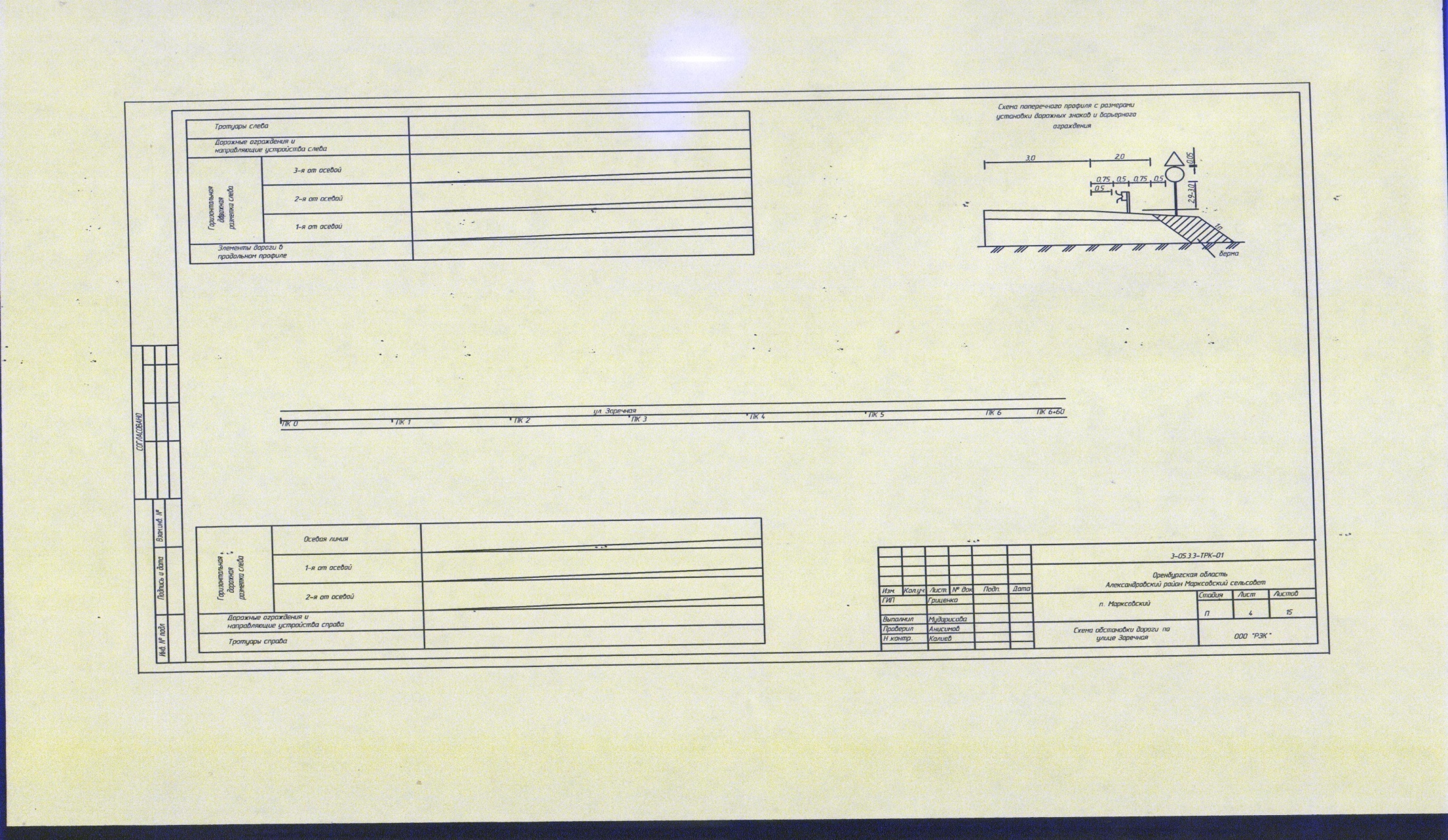 